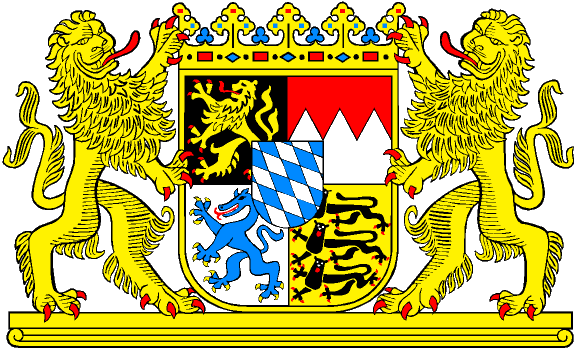 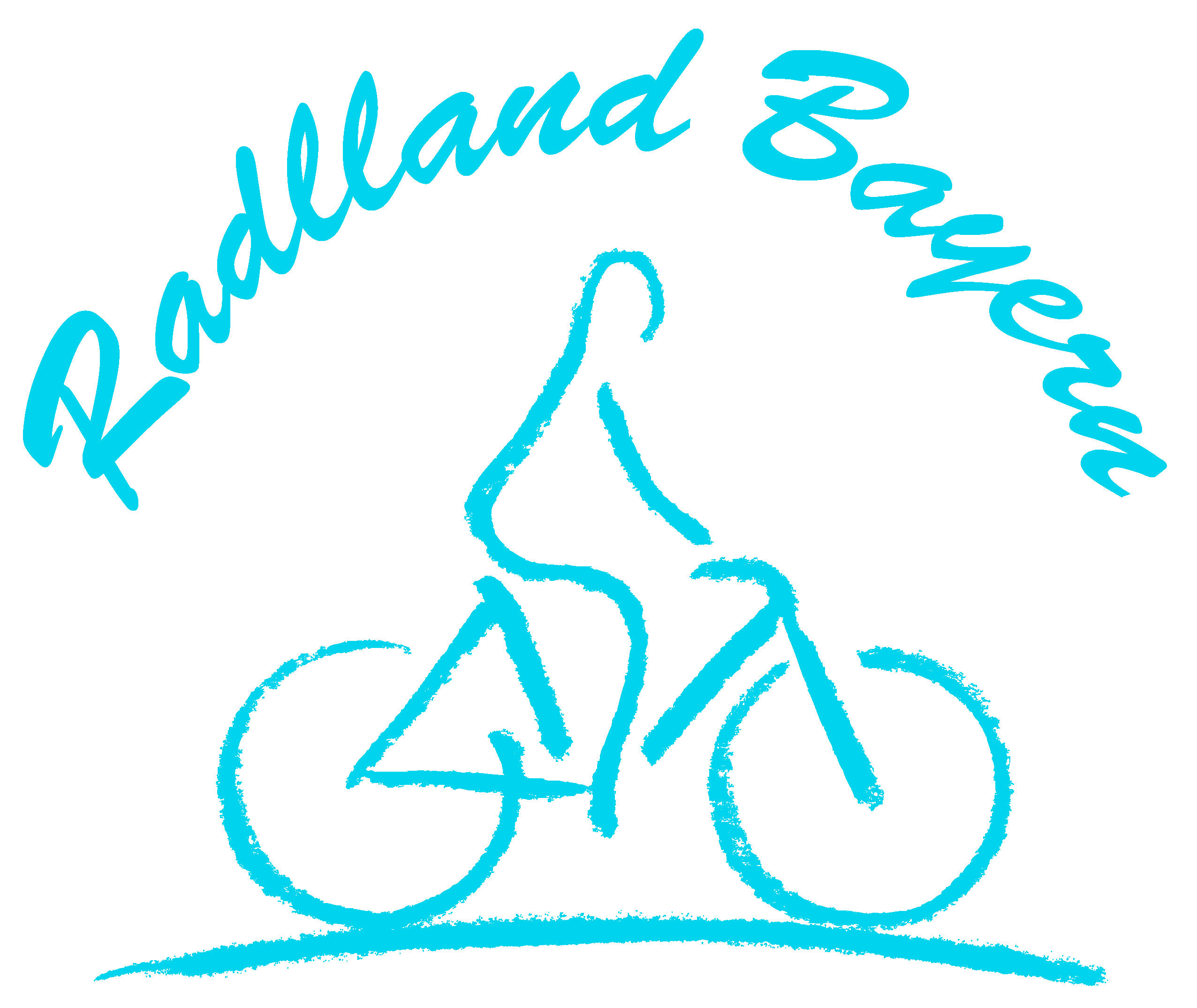 Außerdem sind mir folgende Aspekte wichtig:Wie kann aus Ihrer Sicht die Verkehrssicherheit für den Radverkehr verbessert werden? Was sind aus Ihrer Sicht besondere Gefahren für Radfahrer?Persönliche AngabenWie häufig fahren Sie Fahrrad?	Wann fahren Sie Fahrrad?   nie	   bei jedem Wetter   selten (im Schnitt 2-3 mal im Monat)	   nur bei schönem Wetter   oft (im Schnitt 2-3 mal pro Woche)   jeden Tag	Wie fahren Sie in der Regel Fahrrad?	Bayernnetz für Radler   gemütlicher Radler	   Ich kenne das Bayernnetz für Radler   sportlicher Radler	   Ich nutze die Karte Bayernnetz für
   fahre mit dem E-Bike / Pedelec	       Radler		   Ich nutze die Apps des Bayernnetz für 		       RadlerSie sind?	Wo wohnen Sie ?   männlich	   auf dem Land   weiblich	   in einer Stadt bis ca. 50.000 Einw.Ihr Geburtsjahrgang:____________	   in einer Stadt über 50.000 Einw.Vielen Dank für Ihre Mitarbeit!                                             Ihre Meinung zählt! Wir möchten die Radverkehrsförderung in Bayern noch mehr auf Ihre Bedürfnisse ausrichten. Bitte beantworten Sie uns folgende Fragen:Ihre Meinung zählt! Wir möchten die Radverkehrsförderung in Bayern noch mehr auf Ihre Bedürfnisse ausrichten. Bitte beantworten Sie uns folgende Fragen:Ihre Meinung zählt! Wir möchten die Radverkehrsförderung in Bayern noch mehr auf Ihre Bedürfnisse ausrichten. Bitte beantworten Sie uns folgende Fragen:Ihre Meinung zählt! Wir möchten die Radverkehrsförderung in Bayern noch mehr auf Ihre Bedürfnisse ausrichten. Bitte beantworten Sie uns folgende Fragen:Ihre Meinung zählt! Wir möchten die Radverkehrsförderung in Bayern noch mehr auf Ihre Bedürfnisse ausrichten. Bitte beantworten Sie uns folgende Fragen:Ihre Meinung zählt! Wir möchten die Radverkehrsförderung in Bayern noch mehr auf Ihre Bedürfnisse ausrichten. Bitte beantworten Sie uns folgende Fragen:Ihre Meinung zählt! Wir möchten die Radverkehrsförderung in Bayern noch mehr auf Ihre Bedürfnisse ausrichten. Bitte beantworten Sie uns folgende Fragen:Ihre Meinung zählt! Wir möchten die Radverkehrsförderung in Bayern noch mehr auf Ihre Bedürfnisse ausrichten. Bitte beantworten Sie uns folgende Fragen:Ihre Meinung zählt! Wir möchten die Radverkehrsförderung in Bayern noch mehr auf Ihre Bedürfnisse ausrichten. Bitte beantworten Sie uns folgende Fragen:Ihre Meinung zählt! Wir möchten die Radverkehrsförderung in Bayern noch mehr auf Ihre Bedürfnisse ausrichten. Bitte beantworten Sie uns folgende Fragen:Für welche Zwecke nutzen Sie Ihr Fahrrad? (Mehrfachnennungen möglich)   Weg zur Arbeit, Schule, Ausbildung   Dienstlich (z.B. für Dienstgeschäfte während der Arbeit)    Einkauf, Besorgungen   Urlaub   Freizeit   Sport (Rennrad, Mountainbike)Für welche Zwecke nutzen Sie Ihr Fahrrad? (Mehrfachnennungen möglich)   Weg zur Arbeit, Schule, Ausbildung   Dienstlich (z.B. für Dienstgeschäfte während der Arbeit)    Einkauf, Besorgungen   Urlaub   Freizeit   Sport (Rennrad, Mountainbike)Für welche Zwecke nutzen Sie Ihr Fahrrad? (Mehrfachnennungen möglich)   Weg zur Arbeit, Schule, Ausbildung   Dienstlich (z.B. für Dienstgeschäfte während der Arbeit)    Einkauf, Besorgungen   Urlaub   Freizeit   Sport (Rennrad, Mountainbike)Für welche Zwecke nutzen Sie Ihr Fahrrad? (Mehrfachnennungen möglich)   Weg zur Arbeit, Schule, Ausbildung   Dienstlich (z.B. für Dienstgeschäfte während der Arbeit)    Einkauf, Besorgungen   Urlaub   Freizeit   Sport (Rennrad, Mountainbike)Für welche Zwecke nutzen Sie Ihr Fahrrad? (Mehrfachnennungen möglich)   Weg zur Arbeit, Schule, Ausbildung   Dienstlich (z.B. für Dienstgeschäfte während der Arbeit)    Einkauf, Besorgungen   Urlaub   Freizeit   Sport (Rennrad, Mountainbike)Für welche Zwecke nutzen Sie Ihr Fahrrad? (Mehrfachnennungen möglich)   Weg zur Arbeit, Schule, Ausbildung   Dienstlich (z.B. für Dienstgeschäfte während der Arbeit)    Einkauf, Besorgungen   Urlaub   Freizeit   Sport (Rennrad, Mountainbike)Für welche Zwecke nutzen Sie Ihr Fahrrad? (Mehrfachnennungen möglich)   Weg zur Arbeit, Schule, Ausbildung   Dienstlich (z.B. für Dienstgeschäfte während der Arbeit)    Einkauf, Besorgungen   Urlaub   Freizeit   Sport (Rennrad, Mountainbike)Für welche Zwecke nutzen Sie Ihr Fahrrad? (Mehrfachnennungen möglich)   Weg zur Arbeit, Schule, Ausbildung   Dienstlich (z.B. für Dienstgeschäfte während der Arbeit)    Einkauf, Besorgungen   Urlaub   Freizeit   Sport (Rennrad, Mountainbike)Für welche Zwecke nutzen Sie Ihr Fahrrad? (Mehrfachnennungen möglich)   Weg zur Arbeit, Schule, Ausbildung   Dienstlich (z.B. für Dienstgeschäfte während der Arbeit)    Einkauf, Besorgungen   Urlaub   Freizeit   Sport (Rennrad, Mountainbike)Wie wichtig sind folgende Aspekte für Ihre eigene Fahrradnutzung?Wie wichtig sind folgende Aspekte für Ihre eigene Fahrradnutzung?Wie wichtig sind folgende Aspekte für Ihre eigene Fahrradnutzung?Wie wichtig sind folgende Aspekte für Ihre eigene Fahrradnutzung?Wie wichtig sind folgende Aspekte für Ihre eigene Fahrradnutzung?Wie wichtig sind folgende Aspekte für Ihre eigene Fahrradnutzung?Wie wichtig sind folgende Aspekte für Ihre eigene Fahrradnutzung?Wie wichtig sind folgende Aspekte für Ihre eigene Fahrradnutzung?Wie wichtig sind folgende Aspekte für Ihre eigene Fahrradnutzung?sehrwichtigwichtig50/50eherunwichtignichtwichtigWeiß nichtRadwege, RadwegenetzeRadwege, Radwegenetzeasphaltierte Radwegeasphaltierte RadwegeFahrradwegweisung, Beschilderung für FahrradfahrerInnenFahrradwegweisung, Beschilderung für FahrradfahrerInnenAbstellmöglichkeiten für FahrräderAbstellmöglichkeiten für FahrräderInfrastruktur für E-Bike / Pedelec (z.B. Ladestationen)Infrastruktur für E-Bike / Pedelec (z.B. Ladestationen)Angebote für LeihfahrräderAngebote für LeihfahrräderMöglichkeit zur Mitnahme von Fahrrädern in Bussen und Bahnen (Fahrradmitnahme)Möglichkeit zur Mitnahme von Fahrrädern in Bussen und Bahnen (Fahrradmitnahme)Ein zentraler Ansprechpartner für den Radverkehr im LandkreisEin zentraler Ansprechpartner für den Radverkehr im LandkreisInformationen zu Verkehrsregeln und zu sicherem Verhalten beim RadfahrenInformationen zu Verkehrsregeln und zu sicherem Verhalten beim RadfahrenInformationen rund ums Fahrrad und FahrradfahrenInformationen rund ums Fahrrad und Fahrradfahrenjaneinweiß nichtMehr Radwege bauenMehr Radfahrstreifen / Schutzstreifen anlegenMehr Polizisten auf dem Fahrrad einsetzenMehr Wegweiser für Radfahrer aufstellenMehr Helm tragenMehr aufklären und informierenSonstiges:Sonstiges:Sonstiges:Sonstiges: